PROHLÁŠENÍ O VLATNOSTECH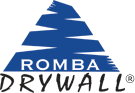 				UNIVERZÁLNÍ_TMEL_č.:M-1257                       ROMBA DRYWALL CZ s.r.o. ,  Haňovice 69 , 783 21 Chudobín                                                           IČO : 252846491. Jedinečný identifikační kód typu výrobku:.   Tmel  ROMBA  M-1257					 (podle EN13963)2. Zamýšlené/zamýšlená použití: Základní spárovací tmel  Podle EN 13963 3. Výrobce: ROMBA DRYWALL CZ s.r.o., Haňovice 69. 783 21 Chudobín IČO: 25284649, DIČ: CZ 25284649 www.romba.cz, info@romba.cz,  tel.: 6025490444. Zplnomocněný zástupce:  Nebyl stanoven 5. Systém/systémy POSV: systém 4 6. Harmonizovaná norma, prohlášení o vlastnostech : EN 13963 7. Deklarovaná vlastnost/Deklarované vlastnosti: 8. Příslušná technická dokumentace a/nebo specifická technická dokumentace: Příloha č. 1 Technický list.Vlastnosti výrobku uvedené v bodě 2 jsou ve shodě s vlastnostmi uvedenými v bodě 7.   Vlastnosti výše uvedeného výrobku jsou ve shodě se souborem deklarovaných vlastností. Toto prohlášení o vlastnostech se v souladu s nařízením (EU) č. 305/2011 vydává na výhradní odpovědnost výrobce uvedeného v bodě 3. Podepsáno za výrobce a jeho jménem: Roman Lahulek…………………………………………………………………. V Haňovicích. dne 01. 01. 2019Základní charakteristikyVlastnostHarmonizované technické specifikaceTřída reakce na oheň A1EN 13693:2005/AC2006Pevnost v tahu za ohybu 176(N) >/=EN 13693:2005/AC2006Nebezpečné látky NPDEN 13693:2005/AC2006